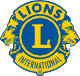 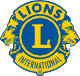 Abordagem Global do Quadro AssociativoQuais são os pontos fortes, fraquezas, oportunidades e ameaças que o nosso distrito tem?Pontos fortes e fraquezasPontos fortes e fraquezas são internos — o que temos controle e podemos mudar. Por exemplo:Os líderes do nosso distrito sabem / não sabem como iniciar novos clubesÉ / não é difícil preencher nossas posições de liderança a cada anoOs nossos clubes fazem / não fazem um esforço especial para que os novos associados se sintam bem-vindos e engajadosOs nossos clubes usam / não usam bem as redes sociaisOportunidades e ameaçasOportunidades e ameaças são externas — o que está acontecendo na comunidade em geral que afetam os nossos clubes. Por exemplo:Há empreses abrindo ou fechandoHá mudanças demográficas, como pessoas se aposentando mais cedo ou famílias jovens que se mudam para a áreaOutras organizações humanitárias podem estar ganhando visibilidade ou desaparecendoAs pessoas podem estar cada vez mais ou menos conectadas às suas comunidadesFrequentemente, fatores externos que parecem ameaças podem ser convertidos em oportunidades. Por exemplo, outras organizações humanitárias podem se tornar parceiras importantes nos serviços.Traga as suas respostas da análise SWOT para nossa reunião. Juntos, discutiremos onde estamos e decidiremos até onde conseguimos ir!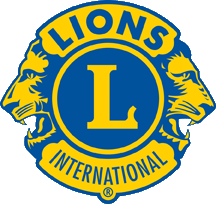 Lions Clubs International 300 W. 22nd StreetOak Brook, IL 60523-8842 EUAwww.lionsclubs.orgTelefone: (630) 468-6890	11/2020 POPONTOS FORTESFRAQUEZASOPORTUNIDADESAMEAÇAS1.1.1.1.2.2.2.2.3.3.3.3.